                                               Bawdsey Primary                                                 Explore    Courage    Equality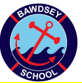                                              Year 1 Travel and transport                                          Resilience    Caring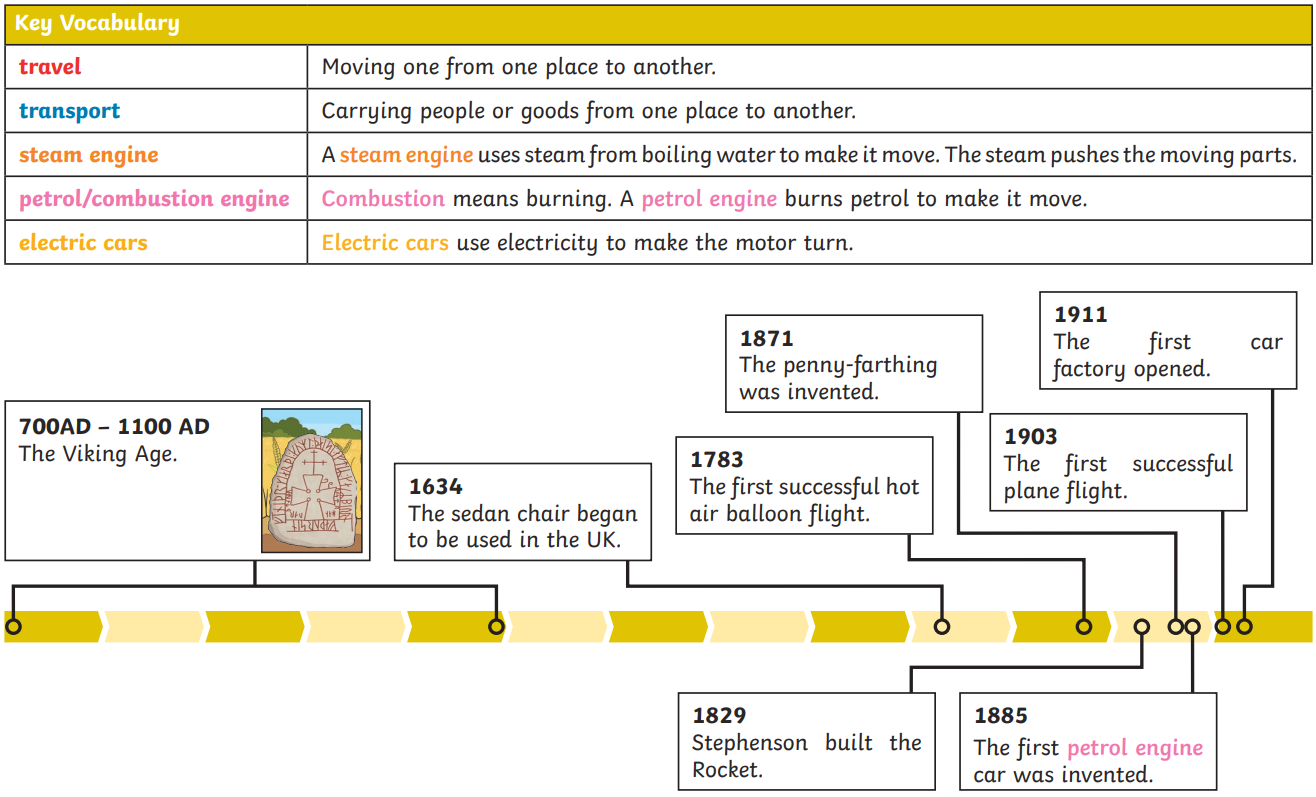 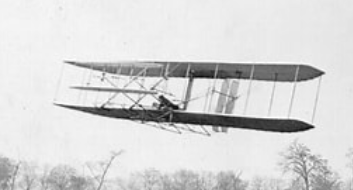 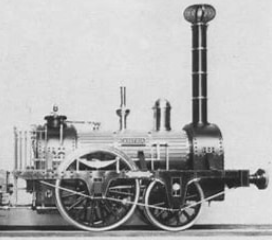 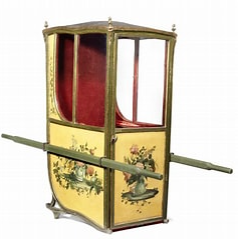 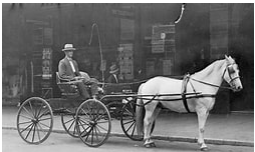 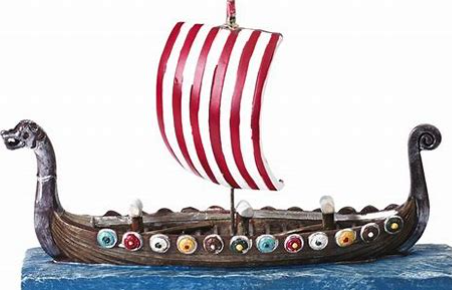 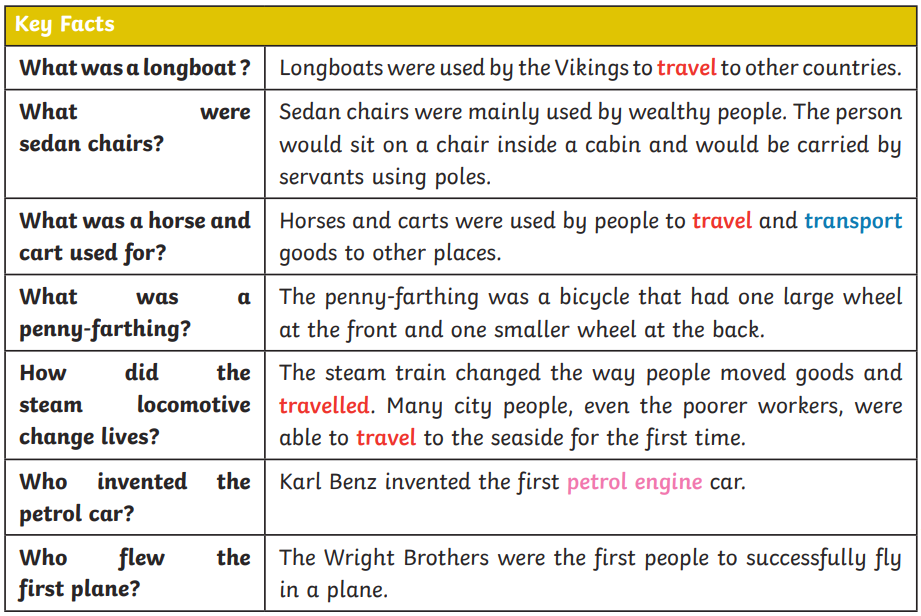 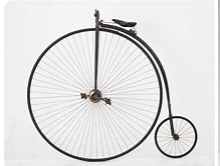 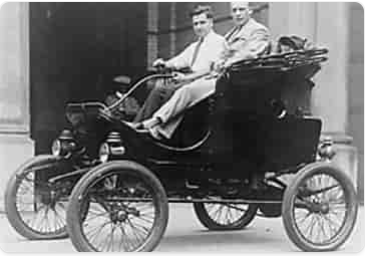 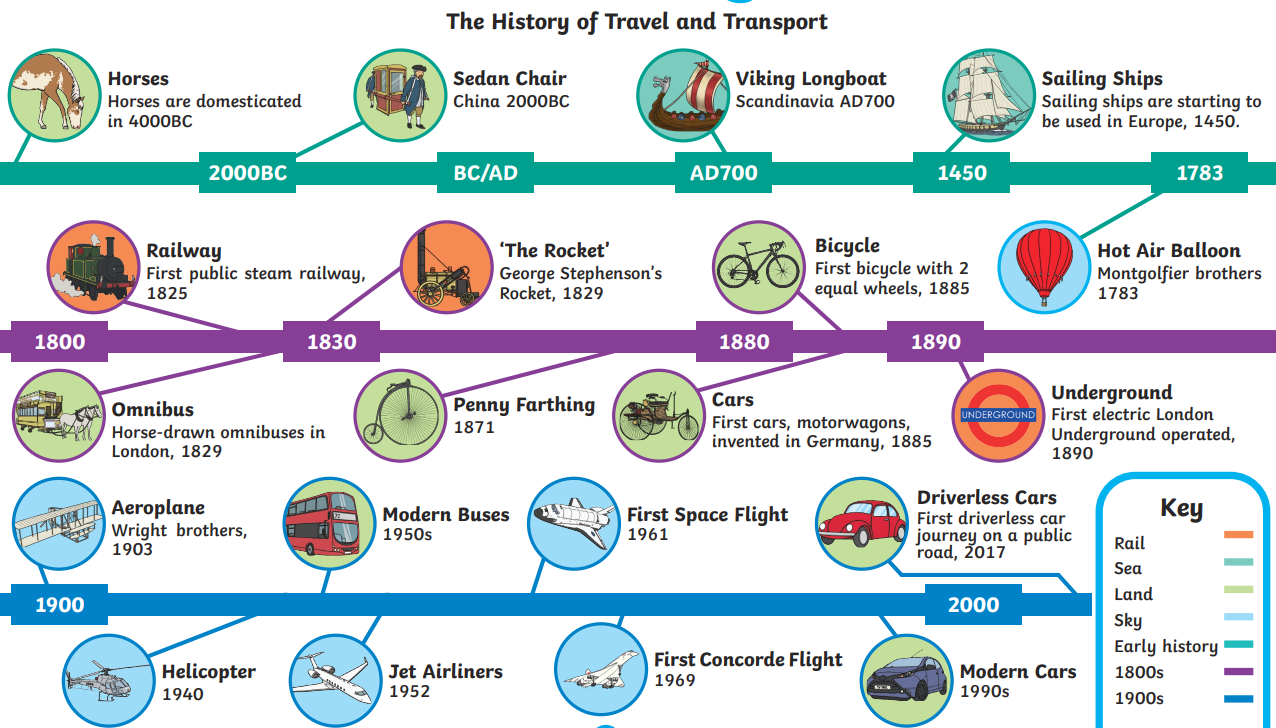 